Коммерческое предложение для партнеров на гостиничные услуги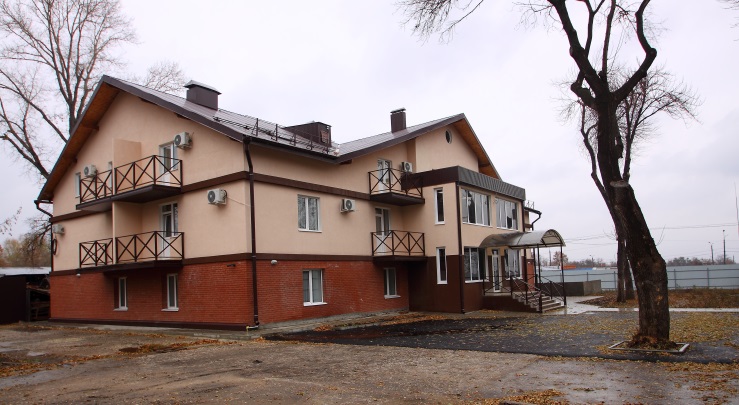 Мы – Администрация апартамент-отеля «LondoN» - приглашаем Вас к сотрудничеству на договорной основе и предлагаем Вашему вниманию специальные партнерские цены на размещение коллег, партнеров и гостей Вашей организации со скидкой 10%.Апартамент-отель «LondoN» открыт осенью 2015 года и располагается в тихом районе города. Наши апартаменты – это современные уютные номера, спокойные консервативные интерьеры, специально созданные для того, чтобы каждый остановившийся у нас смог погрузиться в атмосферу комфорта, тихого отдыха и ненавязчивого сервиса. Сотрудники апартамент-отеля «LondoN» отлично знают, что такое клиентский подход, добросовестно относятся к своему делу и стараются для каждого гостя.Все апартаменты (а их 22, в том числе с отдельным входом) оборудованы необходимыми атрибутами быта для приятного пребывания: Дополнительно в распоряжении гостей – место приема пищи, парковка для автомобилей, оснащенная круглосуточным видеонаблюдением, и конференц-зал на 15-20 персон, оборудованный современной техникой (проектор, экран, маркерная доска). Транспортная развязка удобная: только у нас прямо из «LondoNа» легко можно уехать в центр Новокуйбышевска (7 мин) или Самары (25 мин). Рядом имеются супермаркеты. Городской пляж на р.Волге, вейк-парк на оз.Орлово с кольцевой канатно-буксировочной дорогой для занятий вейкбордом и отдыха в 10 минутах езды на автомобиле.Стоимость номеров со скидкой 10%при заключении договора на гостиничные услуги:1 В соответствии с требованиями "Порядка классификации объектов туристской индустрии, включающих гостиницы и иные средства размещения, горнолыжные трассы и пляжи, осуществляемой аккредитованными организациями", утвержденным приказом Минкультуры России от 11.07.2014 г. № 1215, зарегистрированному в Минюсте РФ 21.12.2014 г. № 35473, все номера в апартамент-отеле соответствуют номерам 1-й категории и выше.2 Планировка в номерах может отличаться от представленной на фото в зависимости от этажа (1, 2 или 3 этажи).3 Цены указаны с учетом партнерской скидки 10%. при заключении договора на гостиничные услуги.Заключение с нами договора на гостиничные услуги при долгосрочном партнерстве дает Вам ряд очевидных преимуществ:Сокращение расходов на командировки служащих и работников.Оперативные консультации с нашей стороны по оптимизации затрат.Нематериальная мотивация сотрудников: работникам будет приятно осознавать, что компания и на расстоянии проявляет заботу о них, выбирая для проживания новые апартаменты с качественным сервисом.Приоритет в обслуживании для Вашей компании.Своевременное уведомление о специальных предложениях.Домашняя обстановка, тишина, вежливое «лондонское» обращение и индивидуальный подход позволят гостям наших апартаментов ощутить поистине домашний уют. Отдохнуть у нас можно как телом, так и душой. Коллектив «LondoN» днём и ночью ждет Вашего приезда!  Данное предложение является публичной офертой. Срок действия данного коммерческого предложения  – до 01.01.2016г.Приложение 1: фотографии апартаментов с указанием категорий – стр 3Задать интересующие Вас вопросы, назначить дату осмотра номерного фонда и конференц-возможностей нашего апартамент-отеля, а также обсудить детали сотрудничества Вы можете, позвонив по указанным ниже телефонам.
Контактное лицо:
Владлена Савинкина, директор по развитию апартамент-отеля «LondoN»
Моб. телефон: 8 (905) 017-03-48.Приложение 1Апартамент-отель «LondoN»Комфорт (Comfort)»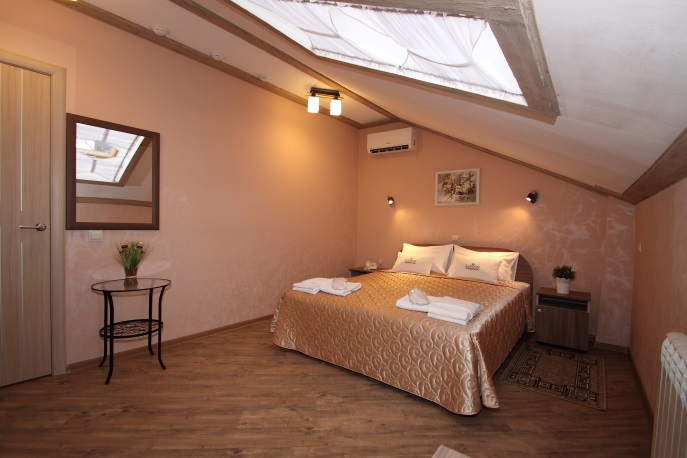 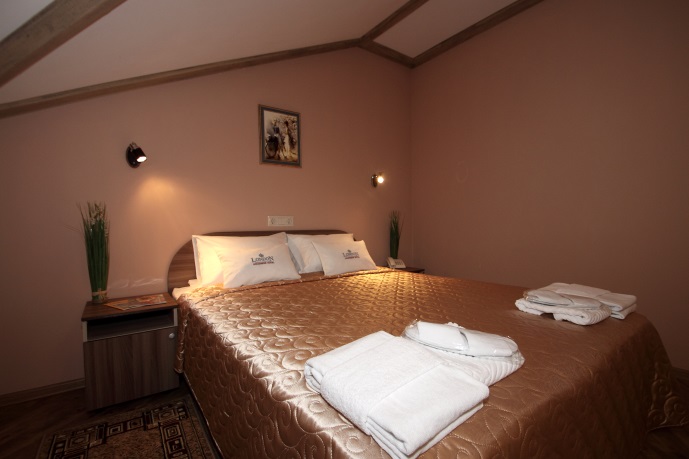 Как нас найти?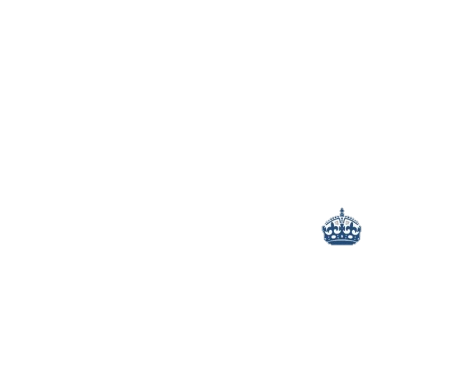 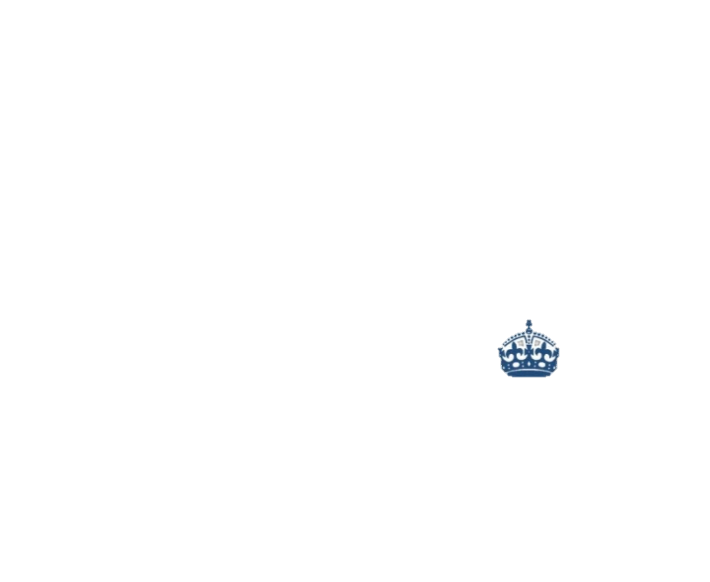 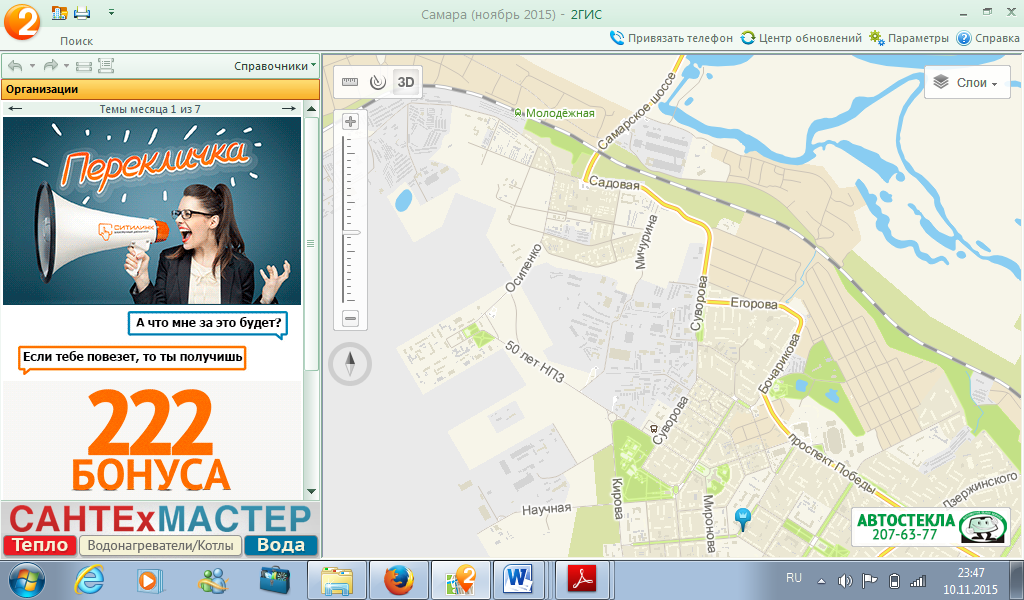 ТВ (кабельным), ЖК-телевизором;Wi-Fi в номерах (бесплатный);современной мебелью и сантехникой;холодильником;кухней (в 20 апартаментах);СВЧ-печью;кондиционером;феном;просторными балконами;мягкими тапочками (предоставляются по просьбе гостя);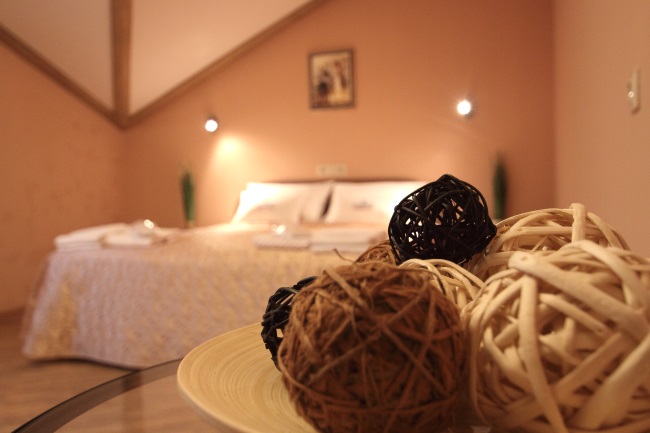 также к услугам клиентов: 
завтраки, обеды и ужины по заказу с доставкой от кафе-партнеров, 
организация трансферов, заказ такси, аренда автотранспорта с водителем и без, прокат велосипедов и пр.также к услугам клиентов: 
завтраки, обеды и ужины по заказу с доставкой от кафе-партнеров, 
организация трансферов, заказ такси, аренда автотранспорта с водителем и без, прокат велосипедов и пр.Категория апартаментов1Краткое описание2Стоимость, руб/сут3Студия (Studio)меблированная мини-студия с двуспальной кроватью, с/у, кухонный уголок, до 2 чел1800Стандарт (Standard)меблированная комната с односпальными кроватями, с/у, отдельная кухня, до 2 чел)2250Корпоративный (Сorporative)меблированная комната с односпальными кроватями, с/у, отдельная кухня (кроме номеров на цокольном этаже), до 3 чел2700Комфорт (Comfort)меблированная комната с двуспальной кроватью, с/у, отдельная кухня, до 2 чел2550Семейный (Family)2 меблированные комнаты с односпальными кроватями, с/у, отдельная кухня, до 5 чел4050